ПОЛОЖЕНИЕо языке образованияв  муниципальном бюджетном образовательном учреждении дополнительного образования детей «Кингисеппская детско-юношеская спортивная школа «Ямбург»	Настоящее «Положение о языке образования  (далее – Положение) в   муниципальном бюджетном образовательном учреждении дополнительного образования детей «Кингисеппская детско-юношеская спортивная школа «Ямбург» (далее – Учреждение) разработано в соответствии со статьей 14 «Язык образования»  Федерального закона «Об образовании в Российской Федерации» от 29.12.2012г. № 273.       Язык образования в Учреждении1.  В Учреждении гарантировано получение образования  на государственном языке Российской Федерации. 2.   В учреждении образовательная деятельность осуществляется на государственном языке (русском языке) Российской Федерации.		 3. Документы об образовании и об обучении в Учреждении оформляются на русском языке. С локальным нормативным актом ознакомлен(а):ПРИНЯТО:Педагогическим советоммуниципального бюджетного образовательного учреждения дополнительного образования детей КДЮСШ «Ямбург»Протокол № 1 от 31 августа 2015 г.УТВЕРЖДЕНО: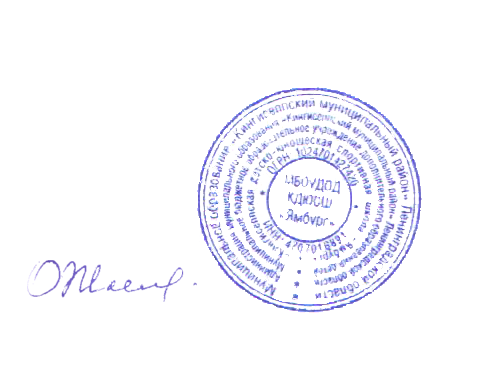 Директор МБОУДОД КДЮСШ «Ямбург»___________О.Б. Жмуркова Приказ № 77 от 31 августа 2015г.Фамилия И.О. работникаПодписьДата ознакомления